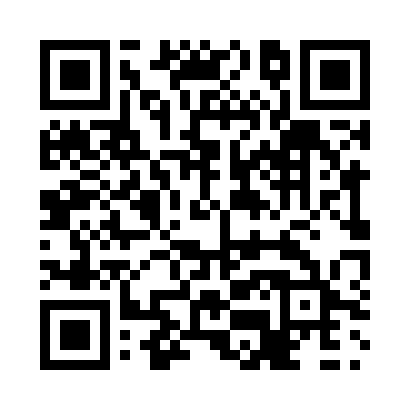 Prayer times for Ferme-Rouge, Quebec, CanadaMon 1 Jul 2024 - Wed 31 Jul 2024High Latitude Method: Angle Based RulePrayer Calculation Method: Islamic Society of North AmericaAsar Calculation Method: HanafiPrayer times provided by https://www.salahtimes.comDateDayFajrSunriseDhuhrAsrMaghribIsha1Mon3:105:141:066:318:5811:012Tue3:115:141:066:318:5811:003Wed3:135:151:066:318:5710:594Thu3:145:151:066:308:5710:585Fri3:155:161:066:308:5610:576Sat3:165:171:076:308:5610:577Sun3:175:181:076:308:5610:568Mon3:195:181:076:308:5510:549Tue3:205:191:076:308:5510:5310Wed3:225:201:076:298:5410:5211Thu3:235:211:076:298:5310:5112Fri3:255:221:076:298:5310:5013Sat3:265:231:086:288:5210:4814Sun3:285:241:086:288:5110:4715Mon3:295:251:086:288:5010:4516Tue3:315:261:086:278:5010:4417Wed3:335:271:086:278:4910:4218Thu3:345:281:086:268:4810:4119Fri3:365:291:086:268:4710:3920Sat3:385:301:086:258:4610:3821Sun3:395:311:086:258:4510:3622Mon3:415:321:086:248:4410:3423Tue3:435:331:086:248:4310:3224Wed3:455:341:086:238:4210:3125Thu3:475:351:086:228:4110:2926Fri3:495:371:086:228:3910:2727Sat3:505:381:086:218:3810:2528Sun3:525:391:086:208:3710:2329Mon3:545:401:086:208:3610:2130Tue3:565:411:086:198:3410:1931Wed3:585:421:086:188:3310:17